МБОУ «Бенжерепская средняя общеобразовательная школа»Новокузнецкий район, Кемеровская областьУрок-мастерскаяМ.М. Пришвин "Кладовая солнца"Герои сказки-были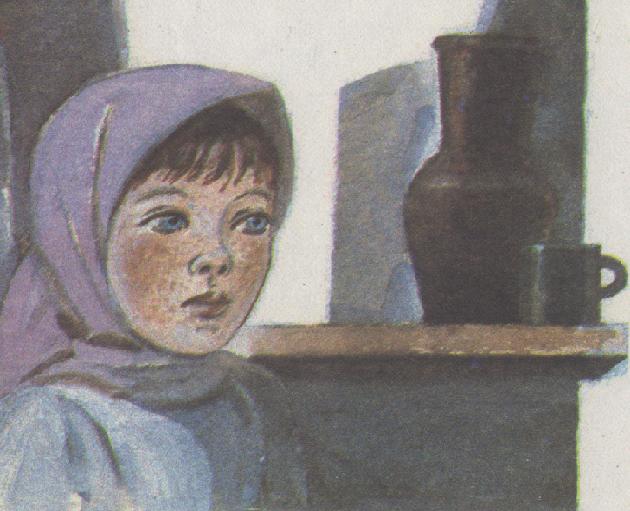 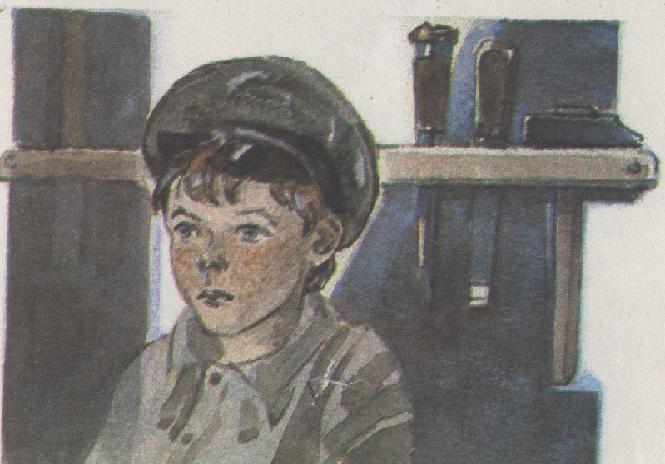 Провела учитель литературы                                                                 и  русского языка                                                                  САВЕЛЬЕВА О.А.Бенжереп, 2013МБОУ «Бенжерепская средняя общеобразовательная школа»Новокузнецкий район, Кемеровская областьУрок-мастерскаяМ.М. Пришвин "Кладовая солнца"Герои сказки-былиПровела учитель литературы                                                                 и  русского языка                                                                  САВЕЛЬЕВА О.А.Бенжереп, 2013МБОУ «Бенжерепская средняя общеобразовательная школа»Новокузнецкий район, Кемеровская областьУрок-мастерскаяМ.М. Пришвин "Кладовая солнца"Герои сказки-былиПровела учитель литературы                                                                 и  русского языка                                                                  САВЕЛЬЕВА О.А.Бенжереп, 2013МБОУ «Бенжерепская средняя общеобразовательная школа»Новокузнецкий район, Кемеровская областьУрок-мастерскаяМ.М. Пришвин "Кладовая солнца"Герои сказки-былиПровела учитель литературы                                                                 и  русского языка                                                                  САВЕЛЬЕВА О.А.Бенжереп, 2013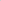 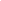 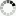 